Do wczorajszego tematu dopisujemy dzisiejszą datę: 27th May.Wczoraj doskonaliliście rozumienie ze słuchu. Dziś czas na kolejne umiejętności. Wszystkie odpowiedzi wpisz do zeszytu.ROZUMIENIE TEKSTÓW PISANYCHzad.4 – zapoznaj się ze WSKAZÓWKĄ, a następnie połącz przeczytane teksty z właściwą odpowiedzią.przydatne zwroty: review – recenzja, advert- reklama, message – wiadomośćzad.5 – przeczytaj 3teksty, do każdego dobierz właściwą odpowiedźZNAJOMOŚĆ ŚRODKÓW JĘZYKOWYCHzad.6 – zapoznaj się ze WSKAZÓWKĄ, a następnie uzupełnij zdania.zad.7 – uzupełnij zdania. Użyj słów podanych w nawiasie wpisując je w  odpowiedniej formie. Nie zmieniaj kolejności słów, możesz dodać przyimki, przedimki. Uwaga! w każdym zdaniu nie możesz wpisać wiecej niż cztery wyrazy.ZNAJOMOŚĆ FUNKCJI JĘZYKOWYCHzad.8 - zapoznaj się ze WSKAZÓWK.zad.9 – posłuchaj nagrania, do każdego z pytań dopasuj właściwą odpowiedź.Odpowiedzi do zadań:zad.41.b	2.a	3.czad.51.b	2.a	3.c	4.c	zad.61. went to the koncert2. do you think of/ about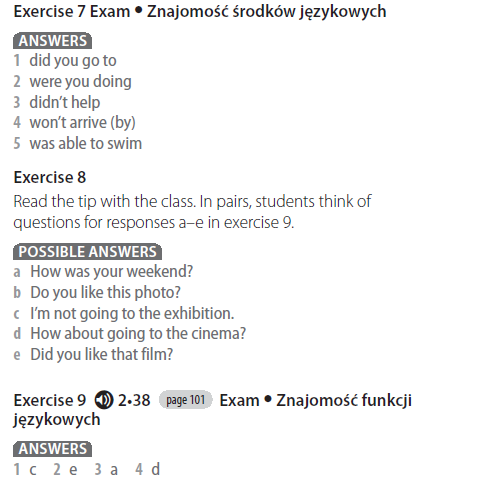 